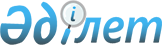 Қазақстан Республикасы Үкiметiнiң 1995 жылғы 13 қарашадағы N 1520 қаулысына өзгерiстер мен толықтырулар енгiзу туралыҚазақстан Республикасы Үкiметiнiң Қаулысы 1997 жылғы 14 ақпандағы N 214.



          "Қазақстан Республикасының Жоғары және орталық мемлекеттiк
органдарды Ақмола қаласына көшiру жөнiндегi мемлекеттiк комиссиясының
жеке құрамы мен оның өкiлеттiктерi туралы" Қазақстан Республикасы
Президентiнiң 1996 жылғы 22 қарашадағы N 3236  
 N963236_ 
  өкiмiн орындау 
үшiн Қазақстан Республикасының Үкiметi қаулы етедi:




          "Қазақстан Республикасының Жоғары және орталық мемлекеттiк
органдарды Ақмола қаласына көшiру жөнiндегi мемлекеттiк комиссиясы
туралы ереженi бекiту туралы" Қазақстан Республикасы Үкiметiнiң 1995
жылғы 13 қарашадағы N 1520  
 P951520_ 
  қаулысымен бекiтiлген Қазақстан
Республикасының Жоғары және орталық мемлекеттiк органдарды Ақмола
қаласына көшiру жөнiндегi мемлекеттiк комиссиясы туралы ережеге
(Қазақстан Республикасының ПҮАЖ-ы, 1995 ж., N 35, 449-құжат) мынадай
өзгерiстер мен толықтырулар енгiзiлсiн:




          4-тармақта:




          екiншi абзацтағы "астананы Алматы қаласынан Ақмола қаласына
көшiру жөнiндегi бiрiншi кезектегi шаралардың Мемлекеттiк
бағдарламасын" деген сөздер "астананы көшiру мәселелерi жөнiндегi
мемлекеттiк бағдарламалардың" деген сөздермен ауыстырылсын;




          5-тармақта:




          екiншi абзацтағы "астананы Алматы қаласынан Ақмола қаласына
көшiру жөнiндегi бiрiншi кезектегi шаралардың Мемлекеттiк
бағдарламасын" деген сөздер "астананы көшiру мәселелерi жөнiндегi
мемлекеттiк бағдарламалардың" деген сөздермен ауыстырылсын;




          9-тармақтың төртiншi абзацындағы "аппараттың жетекшiсi
Комиссияны Төрағасымен келiсiп" деген сөздер "Комиссия төрағасы
аппарат басшысының ұсынысы бойынша" деген сөздермен ауыстырылсын;




          11-тармақ мынадай редакцияда жазылсын:




          "11. Комиссияны Қазақстан Республикасы Премьер-Министрiнiң
ұсынуы бойынша Қазақстан Республикасының Президентi қызметке
тағайындайтын және қызметтен босататын Төраға басқарады.




          Төрағаның Комиссия Төрағасының ұсынуы бойынша және Қазақстан
Республикасы Премьер-Министрiнiң келiсуiмен Қазақстан
Республикасының Президентi қызметке тағайындайтын және босататын
орынбасарлары болады.




          Комиссия Төрағасы:




          астананы Алматы қаласынан Ақмола қаласына көшiру жөнiндегi
жұмыстардың жүргiзiлу жағдайы бойынша жауапкершiлiкте болады;




          Комиссия қызметiне басшылық жасайды, орынбасарлар мен Комиссия
мүшелерi арасында мiндеттердi бөледi, Комиссия қызметiнiң жекелеген
бағыттарына басшылық жасағаны үшiн олардың жауапкершiлiктерiнiң
деңгейiн белгiлейдi".





     Қазақстан Республикасының
         Премьер-Министрi


					© 2012. Қазақстан Республикасы Әділет министрлігінің «Қазақстан Республикасының Заңнама және құқықтық ақпарат институты» ШЖҚ РМК
				